муниципальное дошкольное образовательное учреждение                                                                                                     детский сад комбинированного вида №1 г. БелинскийПРОЕКТ«БЕЛИНСКИЙ – ГОРОД НАШ ЛЮБИМЫЙ, ГОРОД НАШ РОДНОЙ!»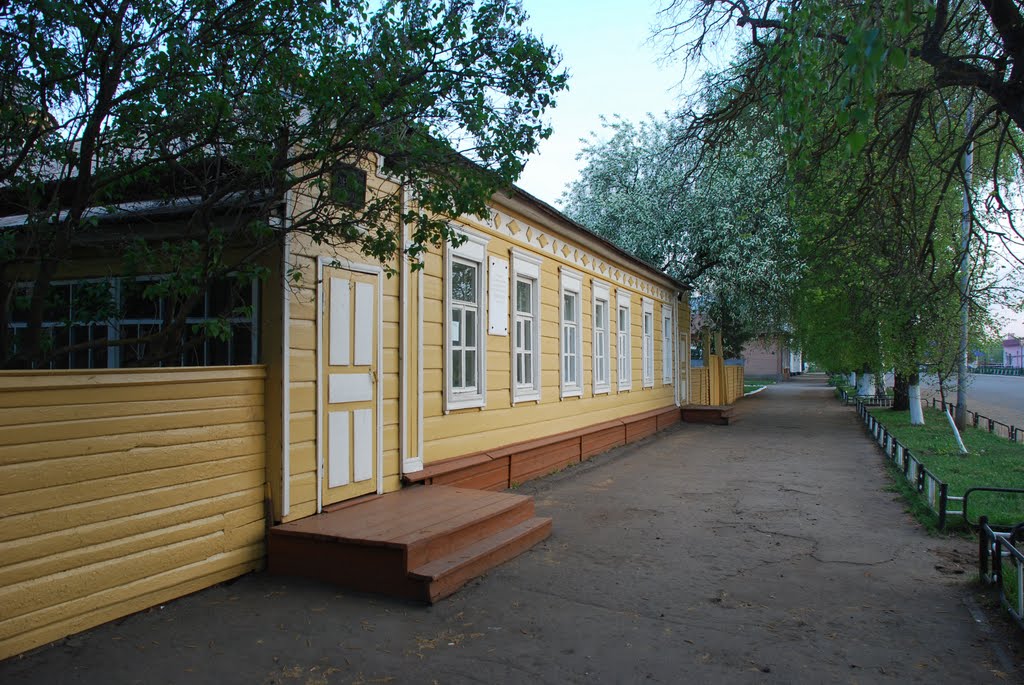 Разработала учитель-логопед                                                                            Любаева В.Г. 2017 г.Проект для детей подготовительной логопедической группы « Белинский – город наш любимый, город наш родной»Тип проекта-По составу участников: детско-взрослый.-По виду: творческо –информационный.-По типу: познавательно-развивающий, социокультурный.-По сроку реализации: краткосрочный (с 27 марта по 8 апреля)Участники проекта-Дети подготовительной  логопедической группы;-учитель-логопед;-воспитатели;-музыкальный руководитель;-родители.Социальные партнёры-Сотрудники музея - усадьбы В.Г. Белинского;-сотрудники городских библиотек.Проблема.  В ходе бесед выяснилось, что дети имеют поверхностные знания о родном городе, о Родине в целом. Многие родители не уделяют должного внимания проблеме патриотического воспитания дошкольников: не знакомят детей с историей, культурой и  достопримечательностями родного города, названиями улиц, известными людьми своей малой Родины и т.д.. Соответственно, дети не владеют достаточной информацией.Актуальность темы.Не имея достаточного объёма знаний, трудно сформировать у ребёнка уважительное отношение к малой Родине. Детские воспоминания самые яркие и волнительные. Чем больше ребёнок с детства будет знать о родных местах, родном городе, тем ближе и роднее будет становиться  ему Родина, Россия.                                                                                                                                                                  Наша задача – помочь приобрести растущему человеку надежные нравственно – патриотические  ориентиры. Надо научить детей любить природу родного края, его прошлое и будущее, сформировать определенные отношения к людям, населяющим город, край, страну, к моральным ценностям, традициям, обычаям, культуре своей страны. Все эти направления должны способствовать социализации личности ребенка.        «Воспитание любви к родному   краю, к родной культуре, к родному городу, к родной речи – задача первостепенной важности, и нет необходимости это доказывать. Но как воспитать эту любовь? Она начинается с малого – с любви к своей семье, к своему дому. Постоянно расширяясь, эта любовь к родному переходит в любовь к своему государству, к его истории, его прошлому и настоящему, а затем ко всему человечеству».                                                                         Академик Д. С.ЛихачёвЦель проекта.Пополнение знаний детей о родном городе.                                                                                                                                              Приобщение к истории и культуре родного города, к его достопримечательностям.                                                                                                                  Создание социокультурной среды, направленной на формирование гражданско-патриотических  позиций воспитанников в процессе ознакомления с родным городом.Задачи проектаКоррекционно - образовальные и развивающие-Активизация познавательной деятельности:формирование представлений  о родном городе (история возникновения, достопримечательности, известные люди, прославившие наш  город);формирование общих представлений об архитектурных сооружениях, памятниках, определяющих облик города;пополнение знаний детей об улицах города, где находится дом, детский сад и т.д.;пополнение знаний детей о природе родного края;-развитие коммуникативных способностей;-обогащение и активизация словаря детей;-развитие связной речи детей через беседы, рассматривание иллюстраций, фотографий, картин, составление рассказов о достопримечательностях, природе,  известных людях города и т.д.;-развитие художественно-эстетического вкуса через рассматривание картин известного художника Ф.Ф. Воробьёва,  рисование и т.д.;-развитие мелкой и общей моторики;-развитие памяти;-развитие зрительного и слухового внимания;-развитие мышления;-укрепление физического здоровья детей;-развитие связи с музеями, библиотеками.Коррекционно - воспитательные-Воспитание любви, уважения к родному городу, умения видеть и беречь его красоту;-воспитание чувства гордости за своих земляков, прославивших родной край.Практические задачи-Повышение интереса к изучению истории, природы, культуры малой Родины;-создание альбома «Наш город Белинский»;-организация встречи с известными людьми города Белинского;-оформление папок-передвижек, информационных стендов по теме.Условия реализации проекта
- Интерес детей и родителей;
- методические разработки;
- взаимодействие со специалистами;-взаимодействие с сотрудниками музея В.Г. Белинского, библиотек.Обеспечение: материально - техническое, учебно – методическое, художественная литература, дидактические игры, фотоматериал, материал музея – усадьбы  В.Г. Белинского, городских библиотек, информационно - коммуникативные технологии, здоровьесберегающие технологии.Ожидаемые результаты.Проект «Белинский – город наш любимый, город наш родной» способствует
- Обогащению и систематизации знаний детей о родном городе;                                                                        -формированию устойчивого познавательного интереса к изучению данной проблемы;
- участию семей воспитанников в учебно-воспитательном процессе;                                                                       -воспитанию патриотизма, уважительного отношения к людям, прославившим наш город;                                                                                                                                                               -совершенствованию речевого развития;                                                                                                                            -развитию творческих способностей;                                                                                                                            -развитию коммуникативных навыков;                                                                                                                       -пополнению знаний детей о В.Г. Белинском, чьё имя носит наш город;                                                                   -пополнению знаний о людях, прославивших наш край;
- повышению детской, родительской и педагогической компетентности в вопросах истории, культуры города Белинский, формированию заботливого отношение к родному городу.
Продукт проектной деятельности.-Альбом «Наш город Белинский»-Выставка рисунков «Удивительное рядом (по следам экскурсий)»-Викторина «Знаешь ли ты свой родной город?»-Фотовыставка «Познаём свой край родной».                                                Этапы реализации проектаОбразовательная областьОбразовательная областьФормы работыСрокиСрокиУчастникиУчастникиПодготовительный этапПодготовительный этапПодготовительный этапПодготовительный этапПодготовительный этапПодготовительный этапПодготовительный этапПостановка цели, определение форм работы. Составление  плана деятельности.Сбор информации, материала о родном городе,  об известных людях города (фотоматериалы, картины, стихи, песни, рассказы,  иллюстрации).Создание развивающей среды.Подбор игр и оборудования.Оформление книжного уголка.МартМартПедагогиПедагоги, родители, сотрудники музея, библиотек.ПедагогиПедагогиПедагоги, родители, сотрудники музея, библиотек.ПедагогиОсновной этапОсновной этапОсновной этапОсновной этапОсновной этапОсновной этапОсновной этапПознаватель-ное развитиеПознавательные беседы «История возникновения города», «В.Г. Белинский. Кто он?», «Знаете ли вы, почему Белинский так назвали?», «Земляки, прославившие наш город», «История названий улиц города».Экскурсия в музей - усадьбу В.Г. Белинского.Экскурсия  по улицам и  памятным местам  города.Целевая экскурсия в парк.Познавательные беседы «История возникновения города», «В.Г. Белинский. Кто он?», «Знаете ли вы, почему Белинский так назвали?», «Земляки, прославившие наш город», «История названий улиц города».Экскурсия в музей - усадьбу В.Г. Белинского.Экскурсия  по улицам и  памятным местам  города.Целевая экскурсия в парк.МартМартАпрельМартМартМартАпрельМартДети, сотрудники музея, педагогиДети, педагоги, сотрудники музеяДети, педагоги, родители, сотрудник музеяДети, педагогиДети, сотрудники музея, педагогиДети, педагоги, сотрудники музеяДети, педагоги, родители, сотрудник музеяДети, педагогиРечевое развитиеРассматривание иллюстраций, фотографий, открыток с видами города, природы.Отгадывание и толкование загадок.Составление рассказов  «Мой дом, моя улица», «Мой любимый детский сад», «Моё любимое место отдыха – парк», «Город, в котором я живу», «Природа родного края».Составление загадок- описаний о достопримечательностях города.Интегрированная образовательная деятель-ность «Наш город».Заучивание стихов,  пословиц и поговорок о Родине.Чтение рассказов по теме с последующим обсуждением.Рассматривание иллюстраций, фотографий, открыток с видами города, природы.Отгадывание и толкование загадок.Составление рассказов  «Мой дом, моя улица», «Мой любимый детский сад», «Моё любимое место отдыха – парк», «Город, в котором я живу», «Природа родного края».Составление загадок- описаний о достопримечательностях города.Интегрированная образовательная деятель-ность «Наш город».Заучивание стихов,  пословиц и поговорок о Родине.Чтение рассказов по теме с последующим обсуждением.Март - апрельМартМарт - апрельМартМарт - апрельМартМарт - апрельМартДети, педагогиДети, учитель-лого-пед, воспитаталиДети, учитель-логопедДети, педагоги, родителиДети, педагогиДети, учитель-лого-пед, воспитаталиДети, учитель-логопедДети, педагоги, родителиСоциально-коммуникативное развитиеДидактические игры: «Назови, какой, какая, какие?»,  «Угадай, что это?», «Сложи картинку», «Скажи наоборот», «Что лишнее и почему?», «Как машине проехать к дому? (лабиринт)», «Что спрятано на картинке?», «Сколько их?», «В нашем городе», «Распутай предложение», «Найди отличия», «Четвёртый лишний», «Продолжи предложение», «Подбери нужное слово», «Кто больше знает улиц в нашем городе?», «Лабиринт».Сюжетно-ролевые игры: «Путешествие по городу Белинский», «Больница», «Библиотека», «Музей».Проблемная ситуация «Если ты потерялся в городе, что делать?»Трудовой десант на территории детского садаПрезентация «Наш город»Презентация «День города».Встреча с Заслуженным работником культуры РФ, Почётным гражданином города - художником Ф.Ф. Воробьёвым.Дидактические игры: «Назови, какой, какая, какие?»,  «Угадай, что это?», «Сложи картинку», «Скажи наоборот», «Что лишнее и почему?», «Как машине проехать к дому? (лабиринт)», «Что спрятано на картинке?», «Сколько их?», «В нашем городе», «Распутай предложение», «Найди отличия», «Четвёртый лишний», «Продолжи предложение», «Подбери нужное слово», «Кто больше знает улиц в нашем городе?», «Лабиринт».Сюжетно-ролевые игры: «Путешествие по городу Белинский», «Больница», «Библиотека», «Музей».Проблемная ситуация «Если ты потерялся в городе, что делать?»Трудовой десант на территории детского садаПрезентация «Наш город»Презентация «День города».Встреча с Заслуженным работником культуры РФ, Почётным гражданином города - художником Ф.Ф. Воробьёвым.Март-апрельМарт - апрельАпрельМарт-апрельМарт - апрельАпрельДети, педагоги, родителиДети, воспитателиДети, педагогиУчитель-логопедДети, педагоги, родители, Ф.Ф. Воробьёв.Дети, педагоги, родителиДети, воспитателиДети, педагогиУчитель-логопедДети, педагоги, родители, Ф.Ф. Воробьёв.Физическое развитиеСамомассаж кистей и пальцев рук «Дома нашего города».Пальчиковая гимнастика «Люблю по улицам гулять», «Дом»«Мы по городу шагаем» (развитие общей моторики)Упражнение для самомассажа стоп «Пройди по мостику».Песочная терапия «Сказочный парк».Самомассаж кистей и пальцев рук «Дома нашего города».Пальчиковая гимнастика «Люблю по улицам гулять», «Дом»«Мы по городу шагаем» (развитие общей моторики)Упражнение для самомассажа стоп «Пройди по мостику».Песочная терапия «Сказочный парк».Март - апрельМарт - апрельУчитель-логопед, воспитатели, детиУчитель-логопед, воспитатели, детиХудожественно-эстетическое развитиеПосещение выставки местного художника Ф.Ф. Воробьёва.Гимн города (слушание)Разучивание татарских,  мордовских, русских народных танцев, песен, хороводов, игра на музыкальных инструментах.Рисование «Дом, в котором я живу», «В парке», «Мой любимый город».Раскрашивание картинок с видами города.Аппликация «Улицы нашего города».Конструирование «Мост через речку Чембар», бассейн «Мечта».Лепка «Флаг родного города»Посещение выставки местного художника Ф.Ф. Воробьёва.Гимн города (слушание)Разучивание татарских,  мордовских, русских народных танцев, песен, хороводов, игра на музыкальных инструментах.Рисование «Дом, в котором я живу», «В парке», «Мой любимый город».Раскрашивание картинок с видами города.Аппликация «Улицы нашего города».Конструирование «Мост через речку Чембар», бассейн «Мечта».Лепка «Флаг родного города»АпрельМартМарт-апрельМартАпрельМартМарт-апрельМартДети, воспитатели, учитель-логопедДети, музыкальный руководитель.Дети, воспитатели.Дети, воспиатели.Дети, воспитатели, учитель-логопедДети, музыкальный руководитель.Дети, воспитатели.Дети, воспиатели.Заключительный этапЗаключительный этапЗаключительный этапЗаключительный этапЗаключительный этапЗаключительный этапЗаключительный этапХЭРСКРРР Выставка рисунков «Удивительное рядом» (по следам экскурсий).Создание альбома «Город Белинский»Викторина «Знаешь ли ты свой город?» Выставка рисунков «Удивительное рядом» (по следам экскурсий).Создание альбома «Город Белинский»Викторина «Знаешь ли ты свой город?» Выставка рисунков «Удивительное рядом» (по следам экскурсий).Создание альбома «Город Белинский»Викторина «Знаешь ли ты свой город?»АпрельАпрельАпрельАпрельАпрельАпрельДети, родителиДети, родители, воспитатели, учитель-логопедДети, педагоги